1. MotivateWhat is something you have completed on your “bucket list”?Alaska cruiseride the vertical roller coaster that goes up 300 ft and back down in 18 seconds – Cedar Point Top Thrill Dragstersee the Grand Canyonvisit Times Square in NYride the subway (The Tube) in Londongo around the worldgo to the top of the Empire State Buildingvisit Ground Zero where the twin towers came downsee the Golden Gate Bridgeride in a race carrebuild an antique carpaint a mural on a buildingdirect a 300-voice choirlearn to play the piano2. TransitionWhen we look back on our lives, we’ve had some interesting experiences.No doubt we’ve met some interesting people and had interesting conversations along the way.We can share Christ in many different contexts, but we will leave the results to God.3. Bible Study3.1 Share Jesus Wherever You AreListen for good results.Matthew 13:3-8 (NIV)  Then he told them many things in parables, saying: "A farmer went out to sow his seed.  4  As he was scattering the seed, some fell along the path, and the birds came and ate it up.  5  Some fell on rocky places, where it did not have much soil. It sprang up quickly, because the soil was shallow.  6  But when the sun came up, the plants were scorched, and they withered because they had no root.  7  Other seed fell among thorns, which grew up and choked the plants.  8  Still other seed fell on good soil, where it produced a crop--a hundred, sixty or thirty times what was sown.Our verses stated that Jesus taught in parables.  What is a parable? an earthly story with a heavenly meaninga story with a plot.a simple story used to illustrate a moral or spiritual lessonoften incorporate elements of surprise and exaggerationforce the listener to make a decision or come to a moment of truth.Synonyms: fable, tale, folktale, legend, allegory moral taleWhat was the purpose of teaching in parables?refers to a real-life scenario that would have been familiar to Jesus’ audience.is for the purpose of instruction, not entertainment.teaches one truth. It is not an allegory with many truths hidden inside of it.What are the benefits of using stories to reveal truth?it’s not a direct statement of what you should dothe listener is forced to draw his/her own conclusion or decision – they will own the decision they make, the applicationthe surprise or twist in the story drives home the pointThink about important lessons have you learned through stories.  What are some examples of children’s stories that teach a moral concept?Tortoise and the Hare – slow and steady wins the raceThe Boy Who Cried Wolf – when the wolf really does come, no one believes himThe Ant and the Grasshopper – busy ant gathers food, grasshopper plays, goes and goes hungryThe Lion and the Mouse – mouse removes the thorn in the lion’s paw … no matter how small you are, you can still help othersThere is a significant effort today to similarly communicate the gospel to oral cultures.Evangelize through story tellingDisciple through telling Bible storiesAdapt evangelization to oral traditions of various culturesApply truth of redemption as an oral story Actual application also to Western groups that no longer read but only watch images and listen to iPods – tell spiritual stories through video and audioLet’s outline the details of the story Jesus told.a farmer walks through his field scattering seedthe seed falls on a variety of ground surfaces – a path, stony areas, weedy and thorny areas, well prepared soilin the first three areas, little or no growth results from the seedsin the well-prepared ground, seeds grow and reproduce 3.2 Not Everyone Accepts the Gospel MessageListen for Jesus explanation.Matthew 13:18-22 (NIV)   "Listen then to what the parable of the sower means:  19  When anyone hears the message about the kingdom and does not understand it, the evil one comes and snatches away what was sown in his heart. This is the seed sown along the path.  20  The one who received the seed that fell on rocky places is the man who hears the word and at once receives it with joy.  21  But since he has no root, he lasts only a short time. When trouble or persecution comes because of the word, he quickly falls away.  22  The one who received the seed that fell among the thorns is the man who hears the word, but the worries of this life and the deceitfulness of wealth choke it, making it unfruitful.Consider whether the parable is about the seed, the sower, or the soil—or all three?  What is the significance of each?Jesus talks specifically to the disciples, focuses on the “soil” … the hearts of the hearers.  How do you see each of the three soils on display in our culture?Path:  In what ways does Satan “snatch away” Truth of the Gospel message?outright rejection of Truth, minds already made upSatan has hardened their heartstemptations thrown at our mindsaccusations that scripture is just a bunch of stories, mythsrepeated rejection, hardening of one’s heartRocky places, limited soil: What “rocks” make our hearts shallow, so God’s Word doesn’t take root? people who have some interest in spiritual things … but …yet they are not willing to receive the Truthdeep seated doubtsdisappointing experiences with religionnot willing to take the step of faithThorny ground: What “thorns” choke out the growth of God’s Word in our lives? might hear the Truth … but … too many other interestsjob responsibilitiesbad habits, addictions … tobacco, gambling, sportsmultiple distractions which take their minds off the TruthTruth is that which aligns with reality … some people don’t see Truth for what it is because of other (false) “realities” in their livesWe might think that the farmer wasted a lot of seed on unproductive ground.  But … what does the story tell us about God when we see that He continues to communicate the Gospel message to people who will likely not receive it?God loves all  peopleHe died to provide salvation to allHe always and repeatedly wants them to know how much He loves themwe are called to continue to engage all peoples abundantly with the Gospel3.3 Abundant Growth of the GospelListen for what happens in “good soil”.Matthew 13:23 (NIV)  But the one who received the seed that fell on good soil is the man who hears the word and understands it. He produces a crop, yielding a hundred, sixty or thirty times what was sown."What does the situation described in verse 23 have in common with the situations described in verses 19‑22? farmer spread the seedhappened at the same time for all the different soil typessame weather, same seedWhat appears to be the difference? soil was right to encourage seed growthsoil was “receptive”person’s heart was ready to hear and believe God’s Truththe Gospel message not only was received, it resulted in spiritual multiplicationthat person also shared the Gospel to others around him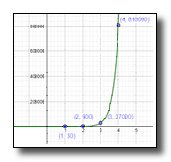 What is the significance of the multi-fold increase? exponential growththat person also shared the Gospel to many others who responded in faiththey in turn did likewiseif the cycle continued at the 30-fold rate, after 4 cycles, 810,000 people would make professions of faithfirst step, 30 new believers … those 30 share the gospel … second step, 900 new believers … those 900 share … third step, 27000 new believers … etc.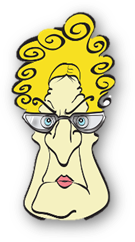 When have you experienced the gospel landing on good soil?teaching a Bible Study where people “got it”our church sponsored a week of ministry by “Heavens Gates and Hells Flames”VBS when kids respond to the message of salvationwhen doing door-to-door visits , someone responds positively to the Gospelwhen the Samaritan’s Purse Operation Christmas Child shoebox gifts are handed out and kids and families respond to the teaching of the GospelHow can trusting God with the results impact your attitude toward evangelism?I don’t need to feel like a failure when someone rejects the messagerealizing the responsibility to convince the person accept Christ is not my responsibilityknowing it is the Holy Spirit that convicts/convinces the person who hears the Gospelit’s our task to spread the seed, “water” it with prayer and encouragementit might be someone else who “harvests” the profession of faithApplicationGrow. If you’ve been distracted or challenged in your walk with Christ, renew your commitment to Him. Ask God to work in your life and help you produce fruit for Him.Share. Identify opportunities God gives you during the week to “sow seeds” in the lives of others. Pray for boldness and take advantage of the opportunities God places in front of you.Care. As you share Christ, “work the soil”, do more than speak words; show care and concern. Display the love of Christ in your actions; invest time in someone’s life and let God use your words and actions to prepare the soil.Clueless Crossword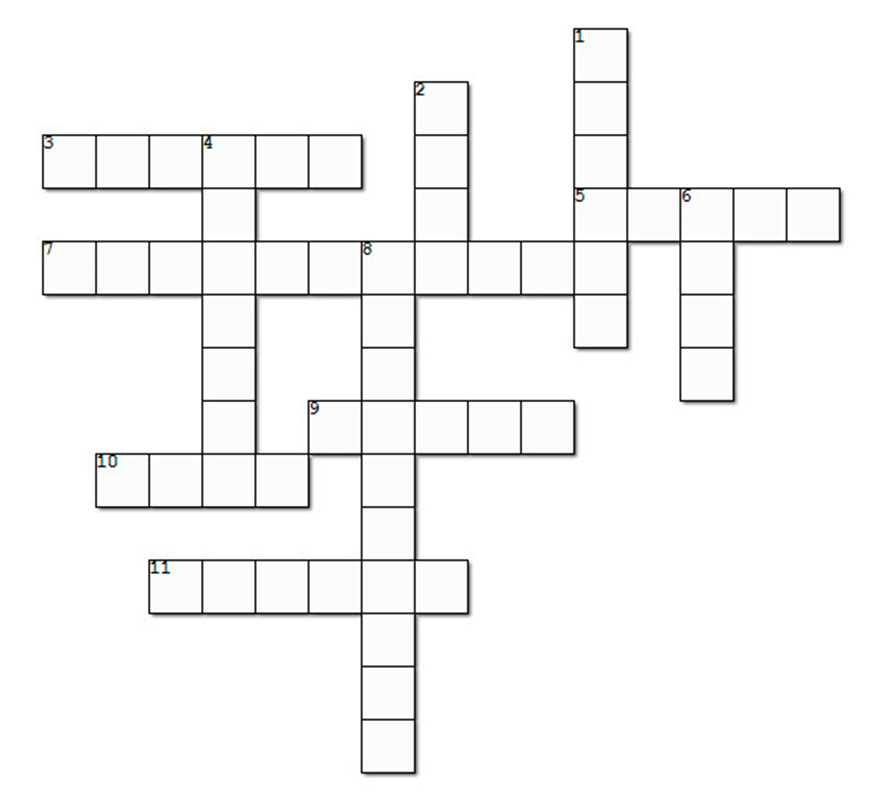 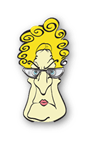 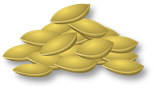 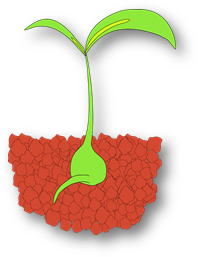 Seed – the Word of GodSower – those who witnessSoil – hearts of the hearersTruth that people needonly way to receive spiritual lifeno seed, no cropsow/share the seed liberallyfaithful to plant … no planting, no cropsow repeatedly, monthly, yearlyshared to all kinds of peoplewhat they do with it is their choiceyou get to choose what kind of “soil” you will be